Domaći zadatak Osnovi istraživanja u političkim naukamaUkupno bodova: 10Operacionalizuj pojam – konzervativizam. Ponuditi definiciju koja je po vašem mišljenju odgovarajuća, odrediti najmanje dvije dimenzije ovog koncepta i za svaku od njih ponuditi po dva indikatora. Za svaki od indikatora navesti tip skale mjerenja (nominalna, ordinalna, intervalna) koja bi bila korišćena za mjerenje.																Ponuditi prijmer za svaku od navedenih varijabli i skala mjerenja.„Prevesti“ dijagram u koherentnu teoriju. Ponuditi teorijsko objašnjenje za prikazane odnose među pojmovima. Obratiti pažnju na ulogu (poziciju) varijable u modelu i interpretirati smjer odnosa sa varijablama koje je okružuju.							Za svaki par navedenih varijabli ponuditi mogući kauzalni mehanizam sa jednom posredujućom varijablom. Ponuditi kratko teorijsko objašnjenje za Vaš odgovor - na koji način pomenuta varijabla/e posreduje/u između nezavisne i zavisne varijable?					Interpretirajte numeričke tabele iz postojećih publikacija. Fokusirajte se na ključne informacije: snagu odnosa i smjer odnosa među varijablama.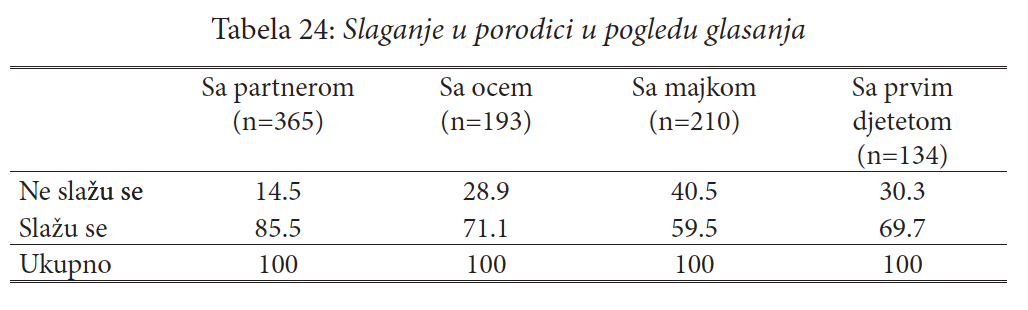 Istraživač, Lizbet Hohe, je željela da utvrdi da li je rad za međunarodnu organizaciju uticao na podršku jedne osobe određenim nadnacionalnim normama. Ako jeste, da li bi se ta veza održala, kontrolišući druge moguće uticaje? Ona je anketirala najviše zvaničnike Evropske komisije o njihovim stavovima prema Evropskoj uniji, a matrica korelacije ispod pokazuje samo mali dio ovih rezultata. Kako biste tumačili ove bivarijatne odnose? Interpretirajte rezultate u kontekstu snage i pravca odnosa među varijablama. Interpretirati isključivo statistički značajne rezultate (obilježene * ili **).*p < .05.**p<.01.KONCEPTKONZERVATIVIZAMKONZERVATIVIZAMDEFINICIJADIMENZIJEINDIKATOR 1INDIKATOR 2SKALA (IND. 1)SKALA (IND. 2)VARIJABLASKALA MJERENJAPRIMJEREtnička distancaKvalitet predavanjaSnaga civilnog sektoraEtnička raznolikostBračno stanjeRasna jednakostPraćenje medijaNEZAVISNA VARIJABLAPOSREDUJUĆAVARIJABLAZAVISNA VARIJABLALegitimitet vlasti(Navesti varijablu i objašnjenje)Stopa kriminalaStepen religioznostiEkonomska razvijenostEtnička raznolikostAutokratski režimIzlaznost na izborimaPoštovanje ljudskih pravaSnaga civilnog sektoraMilitarizamNadnacionalizamIdeologijaVeličina zemljeMeđunarodno obrazovanjeRadni vijekNadnacionalizam1-0.190.100.78*0.36**Ideologija1-0.24**-0.09-0.13Veličina zemlje1-0.17*0.23Int. obrazovanje10.11**Radni vijek1